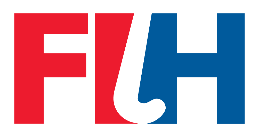 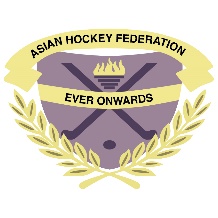 TECHNICAL OFFICIAL DATA FORMFamily SurnameFirst name(s)Date of BirthAgeHome AddressCity (including zip code)CountryEmail AddressTelephone (Mobile)Telephone (Work)Fax NumberLanguages Skills:(English compulsory)Technical Table experience (including details of previous FIH, CF and NA appointments)Team Management (if any)Playing record (if any)Date:Signature:Position:National Federation 